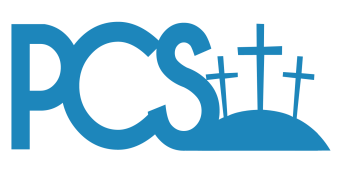 Palmetto Christian School After School Care Schedule 2020 - 2021 As per PCS policy, rules shall be established; warnings given when rules are broken; time-out* given for consequences.  At no time is food or physical needs (toilet, water) used as a consequence for rule-breaking.*Time out is a chair away from the other students, not facing the wall. Time limit of minutes per age of child. Tell child why he/she is on time out (what rule broken, what we do instead. Tell them they will serve the minutes sitting. If they get up the time starts over.) At the end of time out, tell them what rule was broken and what we do instead. Ask for and receive an apology. Thank student and dismiss from time out. Según la política de PCS, se establecerán reglas; advertencias dadas cuando las reglas se rompen; tiempo de espera * dado para las consecuencias. En ningún momento se usan los alimentos o las necesidades físicas (inodoro, agua) como consecuencia de romper las reglas.* El tiempo fuera es una silla alejada de los otros estudiantes, no de cara a la pared. Tiempo límite de minutos por edad del niño. Dígale al niño por qué está fuera de tiempo (qué regla está rota, qué hacemos en su lugar. Dígales que servirán los minutos sentados. Si se levantan, el tiempo comienza de nuevo). Al final del tiempo, dígales qué regla Estaba roto y lo que hacemos en su lugar. Pedir y recibir una disculpa. Agradezca al estudiante y despídase del tiempo fuera.TimeActivity3:00 pmStudents Arrive3:00 pm - 3:15 pmSnack/ Restrooms DO THIS BEFORE HOMEWORK3:15 pm - 4:20 pmHomework Help/Tutoring4:20 pm - 5:00 pmOutside Play (Playground)5:00 pm - 6:30 pmQuiet Play (Art & Reading Books – NO TOYS)